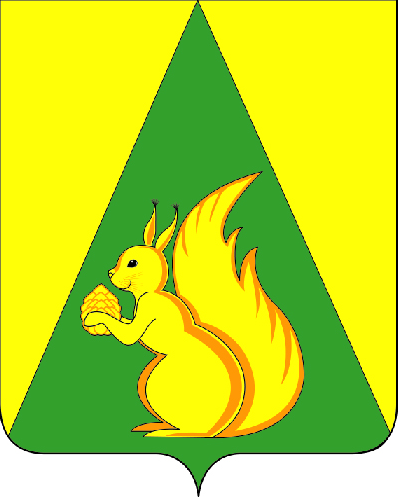 ИНФОРМАЦИОННЫЙ ВЕСТНИКСовета и администрациисельского поселения «Деревянск»№ 07от 05.08.2014с. Деревянск2014 годСодержание
  «Дереваннöй» сикт овмÖдчÖминса администрациялöн__________________________ШУŐМ__________________________Администрация  сельского поселения «Деревянск»ПОСТАНОВЛЕНИЕ 02 июля    2014г.                                                                                          №  55Республика КомиУсть-Куломский  район                                                                                            с. Деревянск Об определении  мест отбывания наказания в виде исправительных работна территории сельского поселения «Деревянск» 	В соответствии с частью 1 статьи 50 Уголовного кодекса Российской Федерации, частью 1 статьи 39 Уголовно – исполнительного кодекса Российской Федерации, по согласованию с филиалом по Усть-Куломскому району ФКУ УИИ ГУФСИН России по Республике Коми постановляю: 	1. Определить места отбывания наказания в виде исправительных работ по согласованию с администрациями учреждений и предприятий, функционирующих  на территории сельского поселения «Деревянск», при наличии вакантных рабочих мест.   Приложение №1.	2.Руководителям организаций, указанных в приложении, обеспечить:	- резерв рабочих мест для целей исполнения настоящего постановления;	- приём на работу лиц, осужденных к отбыванию наказания по направлению уголовно-исправительной инспекции, с соблюдением трудового законодательства Российской Федерации;	- исполнение обязанностей, предусмотренных Уголовно- исполнительным кодексом Российской Федерации, администрациями  учреждений и  предприятий.	3. Настоящее постановление вступает в силу со дня обнародования на информационном стенде администрации сельского поселения «Деревянск».Глава сельского поселения «Деревянск»	 Н.Б. ЕсевПриложение №1 к постановлению администрации сельскогопоселения «Деревянск»от 02.07. 2014г №55Переченьобъектов  отбывания наказания в виде исправительных  работ на территории   сельского поселения «Деревянск»«Дереваннöй» сикт овмöдчöминса администрациялöн__________________________ШУŐМ__________________________Администрация  сельского поселения «Деревянск»ПОСТАНОВЛЕНИЕ      30 июля 2014 г.                                                                                        №  59Республика КомиУсть-Куломский  район                                                                                            с. ДеревянскОб утверждении плана по противодействию коррупции в сельском поселении «Деревянск» на 2014-2015 годы	В соответствии с Федеральным законом от  25 декабря 2008г. № 273-ФЗ «О противодействии коррупции», и в целях создания системы противодействия коррупции на территории сельского поселения и устранения причин, ее порождающих, постановляю:	1. Утвердить план по противодействию коррупции в сельском поселении «Деревянск» на 2014-2015 годы согласно приложения.2. Контроль за выполнением настоящего постановления оставляю за собой.	3. Постановление администрации сельского поселения «Деревянск» от 26.08.2013 № 57 «Об утверждении плана мероприятий по противодействиюкоррупции администрации сельского поселения «Деревянск» на 2013-2014 годы» считать утратившим силу.4. Настоящее постановление вступает в силу со дня обнародования на информационном стенде администрации сельского поселения «Деревянск».Глава сельского поселения «Деревянск»                                                                      	Н.Б. ЕсевПриложениек постановлению администрации сельского поселения «Деревянск» от 30.07.2014 № 59План по противодействию коррупции в сельском поселении «Деревянск» на 2014-2015 годыI.  Постановления администрации сельского поселения «Деревянск»№ 55  от 02.07.2014.  Об определении  мест отбывания наказания в виде исправительных работ на территории сельского поселения «Деревянск»стр.3№ 59 от 30.07.2014. Об утверждении плана по противодействию коррупции в сельском поселении «Деревянск» на 2014-2015 годыстр.5№п/пНаименование организации Адрес и номер телефона01.  МОУ «СОШ» с.Деревянскс.Деревянскул.Подгорная 12 т.92-3-1402.МДОУ «Детский сад №2 с.Деревянск»с.Деревянскул.Пионерская  6т.92-3-2203.Усть-Куломский филиал ОАО "КТК"с.Деревянск, ул. Набережная 19т.92-3-8104. ГБУЗ "Усть-Куломская ЦРБ"с.Деревянск, ул. Центральная 376 ат.92-3-23 АВОП 05.ГУ РК "Усть-Куломское лесничество"с.Деревянск, ул. Центральная 198 а т.92-7-30 лесничество №  
п/пНаименование мероприятияНаименование мероприятияСрок    
исполнения   
мероприятияСрок    
исполнения   
мероприятияИсполнительИсполнитель№  
п/пНаименование мероприятияНаименование мероприятияСрок    
исполнения   
мероприятияСрок    
исполнения   
мероприятияИсполнительИсполнитель12233441. Обеспечение правовых и организационных мер, направленных на противодействие коррупции  1. Обеспечение правовых и организационных мер, направленных на противодействие коррупции  1. Обеспечение правовых и организационных мер, направленных на противодействие коррупции  1. Обеспечение правовых и организационных мер, направленных на противодействие коррупции  1. Обеспечение правовых и организационных мер, направленных на противодействие коррупции  1. Обеспечение правовых и организационных мер, направленных на противодействие коррупции  1. Обеспечение правовых и организационных мер, направленных на противодействие коррупции  Разработка  проектов муниципальных правовых актов по противодействиюкоррупции  Разработка  проектов муниципальных правовых актов по противодействиюкоррупции  2014-20152014-2015Глава сельского поселения, специалист администрации Глава сельского поселения, специалист администрации 1.2.Проведение антикоррупционной экспертизы муниципальных нормативных правовых актов и  проектов муниципальных нормативных правовых актов Проведение антикоррупционной экспертизы муниципальных нормативных правовых актов и  проектов муниципальных нормативных правовых актов 2014 – 20152014 – 2015Глава сельского поселения, специалист администрацииГлава сельского поселения, специалист администрации1.3.Разработка, утверждение и актуализация административных регламентов предоставления муниципальных услуг, осуществления  функций муниципального контроля Разработка, утверждение и актуализация административных регламентов предоставления муниципальных услуг, осуществления  функций муниципального контроля 2014 – 20152014 – 2015Специалист администрацииСпециалист администрации1.4.Участие в проведении опроса (анкетирования) граждан «Коррупция в России» Участие в проведении опроса (анкетирования) граждан «Коррупция в России» 2014-20152014-2015Специалист администрацииСпециалист администрации1.5.Организация  рассмотрения вопросов правоприменительной практики в соответствии с пунктом 2.1 статьи 6 Федерального закона «О противодействии коррупции»Организация  рассмотрения вопросов правоприменительной практики в соответствии с пунктом 2.1 статьи 6 Федерального закона «О противодействии коррупции»2014-20151 раз в квартал2014-20151 раз в кварталГлава сельского поселенияГлава сельского поселения1.6.Обеспечение контроля Советом сельского поселения «Деревянск» за осуществлением мер по противодействию коррупцииОбеспечение контроля Советом сельского поселения «Деревянск» за осуществлением мер по противодействию коррупции2014-2015(1 раз в год – в I квартале года следующего за отчетным)2014-2015(1 раз в год – в I квартале года следующего за отчетным)Глава сельского поселенияГлава сельского поселения2. Совершенствование механизма контроля  соблюдения ограничений и запретов, связанных  с прохождением муниципальной службы 2. Совершенствование механизма контроля  соблюдения ограничений и запретов, связанных  с прохождением муниципальной службы 2. Совершенствование механизма контроля  соблюдения ограничений и запретов, связанных  с прохождением муниципальной службы 2. Совершенствование механизма контроля  соблюдения ограничений и запретов, связанных  с прохождением муниципальной службы 2. Совершенствование механизма контроля  соблюдения ограничений и запретов, связанных  с прохождением муниципальной службы 2. Совершенствование механизма контроля  соблюдения ограничений и запретов, связанных  с прохождением муниципальной службы 2. Совершенствование механизма контроля  соблюдения ограничений и запретов, связанных  с прохождением муниципальной службы 2.1.Организация и проведение проверок сведений, представленных в соответствии с Федеральным законом «О муниципальной службе в Российской Федерации» гражданами при поступлении на муниципальную службу, а также по соблюдению муниципальными служащими ограничений и запретов, связанных с муниципальной службой  Организация и проведение проверок сведений, представленных в соответствии с Федеральным законом «О муниципальной службе в Российской Федерации» гражданами при поступлении на муниципальную службу, а также по соблюдению муниципальными служащими ограничений и запретов, связанных с муниципальной службой  2014-20152014-2015Специалист администрацииСпециалист администрации2.2.Обеспечение своевременного представления лицом, замещающим муниципальную должность,  муниципальными служащими, должности которых определены Перечнем,  сведений о доходах, об имуществе и обязательствах имущественного характераОбеспечение своевременного представления лицом, замещающим муниципальную должность,  муниципальными служащими, должности которых определены Перечнем,  сведений о доходах, об имуществе и обязательствах имущественного характера2014-2015( до 1 апреля – по муниципальной должности, до 30 апреля- по должностям муниципальной службы)2014-2015( до 1 апреля – по муниципальной должности, до 30 апреля- по должностям муниципальной службы)Специалист администрацииСпециалист администрации2.3.Проведение внутреннего мониторинга   полноты и достоверности сведений о доходах, об имуществе и обязательствах имущественного характера, представляемых муниципальными служащимиПроведение внутреннего мониторинга   полноты и достоверности сведений о доходах, об имуществе и обязательствах имущественного характера, представляемых муниципальными служащими2014-2015(до 1 июля)2014-2015(до 1 июля)Специалист администрацииСпециалист администрации2.4.Обеспечение своевременного представления лицом, замещающим муниципальную должность, и муниципальными  служащими, должности которых определены в Перечне,  сведений о своих расходах, а также о расходах супруги (супруга) и несовершеннолетних детей (при наличии оснований)Обеспечение своевременного представления лицом, замещающим муниципальную должность, и муниципальными  служащими, должности которых определены в Перечне,  сведений о своих расходах, а также о расходах супруги (супруга) и несовершеннолетних детей (при наличии оснований)2014-2015(до 1 апреля)2014-2015(до 1 апреля)Специалист администрацииСпециалист администрации2.5.Осуществление контроля за расходами лица, замещающего муниципальную  должность, лиц, замещающих должности муниципальной службы и членами их семейОсуществление контроля за расходами лица, замещающего муниципальную  должность, лиц, замещающих должности муниципальной службы и членами их семейежегоднодо 1 июля года, следующего за отчетнымежегоднодо 1 июля года, следующего за отчетнымСпециалист администрацииСпециалист администрации2.6.Размещение сведений о доходах, расходах, об имуществе и обязательствах имущественного характера лица, замещающего муниципальную должность, муниципальных служащих и членов их семей  на официальном сайте органа местного самоуправления  Размещение сведений о доходах, расходах, об имуществе и обязательствах имущественного характера лица, замещающего муниципальную должность, муниципальных служащих и членов их семей  на официальном сайте органа местного самоуправления  2014-2015(в течение  14 рабочих дней со дня окончания срока предоставления сведений)2014-2015(в течение  14 рабочих дней со дня окончания срока предоставления сведений)Специалист администрацииСпециалист администрации2.7.Организация заседаний комиссии по соблюдению требований к служебному поведению муниципальных служащих и урегулированию конфликта интересов (при наличии оснований)Организация заседаний комиссии по соблюдению требований к служебному поведению муниципальных служащих и урегулированию конфликта интересов (при наличии оснований)2014-2015(по отдельному плану)2014-2015(по отдельному плану)Председатель комиссииПредседатель комиссии2.8.Проведение оценки коррупционных рисков, возникающих при реализации управленческих функций Проведение оценки коррупционных рисков, возникающих при реализации управленческих функций 2014-20152014-2015Глава сельского поселения, специалист администрацииГлава сельского поселения, специалист администрации2.9.Осуществление контроля за исполнением лицом, замещающим муниципальную  должность, лицами, замещающими должности муниципальной службы, обязанности сообщать в случаях, установленных федеральными законами, о получении ими подарка в связи с их должностным положением или в связи с исполнением ими служебных обязанностей, проведение проверок по каждому случаю несоблюдения ограничений, касающихся получения подарков и порядка сдачи подарковОсуществление контроля за исполнением лицом, замещающим муниципальную  должность, лицами, замещающими должности муниципальной службы, обязанности сообщать в случаях, установленных федеральными законами, о получении ими подарка в связи с их должностным положением или в связи с исполнением ими служебных обязанностей, проведение проверок по каждому случаю несоблюдения ограничений, касающихся получения подарков и порядка сдачи подарков2014-20152014-2015Глава сельского поселения, специалист администрацииГлава сельского поселения, специалист администрации2.10.Анализ жалоб и обращений граждан  о фактах коррупции  в органах местного самоуправления и организация проверок указанных фактовАнализ жалоб и обращений граждан  о фактах коррупции  в органах местного самоуправления и организация проверок указанных фактов2014-2015( 1 раз в квартал)2014-2015( 1 раз в квартал)Специалист администрацииСпециалист администрацииПротиводействие коррупции в сфере размещения заказов на поставки товаров, выполнение работ, оказание услуг для муниципальных нуждПротиводействие коррупции в сфере размещения заказов на поставки товаров, выполнение работ, оказание услуг для муниципальных нуждПротиводействие коррупции в сфере размещения заказов на поставки товаров, выполнение работ, оказание услуг для муниципальных нуждПротиводействие коррупции в сфере размещения заказов на поставки товаров, выполнение работ, оказание услуг для муниципальных нуждПротиводействие коррупции в сфере размещения заказов на поставки товаров, выполнение работ, оказание услуг для муниципальных нуждПротиводействие коррупции в сфере размещения заказов на поставки товаров, выполнение работ, оказание услуг для муниципальных нуждПротиводействие коррупции в сфере размещения заказов на поставки товаров, выполнение работ, оказание услуг для муниципальных нужд3.1.Осуществление контроля за  соблюдением требований Федерального закона от 21.07.2005 № 94-ФЗ «О размещении заказов на поставки товаров, выполнение работ, оказание услуг для государственных и муниципальных нужд»Осуществление контроля за  соблюдением требований Федерального закона от 21.07.2005 № 94-ФЗ «О размещении заказов на поставки товаров, выполнение работ, оказание услуг для государственных и муниципальных нужд»2014 – 2015( 1 раз в квартал)2014 – 2015( 1 раз в квартал)Глава сельского поселенияГлава сельского поселения3.2.Проведение анализа эффективности бюджетных расходов местного бюджета при размещении заказов на поставки товаров, выполнение работ и оказании услуг для муниципальных нужд Проведение анализа эффективности бюджетных расходов местного бюджета при размещении заказов на поставки товаров, выполнение работ и оказании услуг для муниципальных нужд 2014 - 2015(не реже 1 раза в год) 2014 - 2015(не реже 1 раза в год) Глава сельского поселенияГлава сельского поселенияОрганизация  антикоррупционного образования и пропаганды, формирование нетерпимого отношения к коррупцииОрганизация  антикоррупционного образования и пропаганды, формирование нетерпимого отношения к коррупцииОрганизация  антикоррупционного образования и пропаганды, формирование нетерпимого отношения к коррупцииОрганизация  антикоррупционного образования и пропаганды, формирование нетерпимого отношения к коррупцииОрганизация  антикоррупционного образования и пропаганды, формирование нетерпимого отношения к коррупцииОрганизация  антикоррупционного образования и пропаганды, формирование нетерпимого отношения к коррупцииОрганизация  антикоррупционного образования и пропаганды, формирование нетерпимого отношения к коррупции4.1.Обучение муниципальных служащих по вопросам противодействия  коррупции  Обучение муниципальных служащих по вопросам противодействия  коррупции  2014-20152014-2015Глава сельского поселенияГлава сельского поселения4.2.Включение вопросов на знание антикоррупционногозаконодательства при проведении квалификационного экзамена и аттестации муниципальных служащих Включение вопросов на знание антикоррупционногозаконодательства при проведении квалификационного экзамена и аттестации муниципальных служащих 2014-2015 2014-2015 Глава сельского поселенияГлава сельского поселения4.3.Проведение обучающих мероприятий с депутатами Совета сельского поселения  и муниципальными служащими администрации сельского поселения "Деревянск" по вопросам противодействия коррупции (участие муниципальных служащих поселения в семинарах, организованных администрацией муниципального района)Проведение обучающих мероприятий с депутатами Совета сельского поселения  и муниципальными служащими администрации сельского поселения "Деревянск" по вопросам противодействия коррупции (участие муниципальных служащих поселения в семинарах, организованных администрацией муниципального района)2014-2015(не реже 1 раза в год) 2014-2015(не реже 1 раза в год) Глава сельского поселенияГлава сельского поселения4.4.Осуществление комплекса организационных,  разъяснительных и иных мер по соблюдению лицом, замещающим  муниципальную должность, лицами, замещающими должности муниципальной службы, ограничений, запретов, исполнению обязанностей, установленных в целях противодействия коррупции, недопущению ими поведения, которое может восприниматься окружающими как обещание или предложение дачи взятки либо как согласие принять взятку или как просьба о даче взятки, формированию у них негативного отношения к дарению подарков в связи с их должностным положением или в связи с исполнением ими служебных обязанностей, отрицательного отношения к коррупции  Осуществление комплекса организационных,  разъяснительных и иных мер по соблюдению лицом, замещающим  муниципальную должность, лицами, замещающими должности муниципальной службы, ограничений, запретов, исполнению обязанностей, установленных в целях противодействия коррупции, недопущению ими поведения, которое может восприниматься окружающими как обещание или предложение дачи взятки либо как согласие принять взятку или как просьба о даче взятки, формированию у них негативного отношения к дарению подарков в связи с их должностным положением или в связи с исполнением ими служебных обязанностей, отрицательного отношения к коррупции  2014-20152014-2015Глава сельского поселения, специалист администрацииГлава сельского поселения, специалист администрации4.5.Размещение на официальном сайте органа местного самоуправления плана по противодействию коррупции и отчета о его исполненииРазмещение на официальном сайте органа местного самоуправления плана по противодействию коррупции и отчета о его исполнении2014-20152014-2015Специалист администрацииСпециалист администрации4.6.Информационное освещение антикоррупционной деятельности сельского поселенияИнформационное освещение антикоррупционной деятельности сельского поселения2014-20152014-2015Специалист администрацииСпециалист администрации4.7.Освещение в средствах массовой информации каждого установленного факта коррупции, мероприятий антикоррупционной направленности, полученных от правоохранительных органов материалов, пропагандирующих недопустимость коррупционного поведения, а также результатов расследования конкретных правонарушений коррупционной направленности и вынесенных по ним судебных решенийОсвещение в средствах массовой информации каждого установленного факта коррупции, мероприятий антикоррупционной направленности, полученных от правоохранительных органов материалов, пропагандирующих недопустимость коррупционного поведения, а также результатов расследования конкретных правонарушений коррупционной направленности и вынесенных по ним судебных решений2014-20152014-2015Специалист администрацииСпециалист администрации4.8.Издание и распространение памяток, брошюр или буклетов, содержащих антикоррупционную пропаганду и правила поведения в коррупционных ситуацияхИздание и распространение памяток, брошюр или буклетов, содержащих антикоррупционную пропаганду и правила поведения в коррупционных ситуациях2014-2015 (IV квартал)2014-2015 (IV квартал)Специалист администрацииСпециалист администрации4.9.Организации участия институтов гражданского общества в противодействии коррупцииОрганизации участия институтов гражданского общества в противодействии коррупции2014-20152014-2015Специалист администрацииСпециалист администрации4.10.Организация и проведение выставки по противодействию коррупцииОрганизация и проведение выставки по противодействию коррупции2014-20152014-2015Специалист администрацииСпециалист администрации4.11.Организация и проведение мероприятий, посвященных международному дню борьбы с коррупцией 9 декабряОрганизация и проведение мероприятий, посвященных международному дню борьбы с коррупцией 9 декабря2014-2015(по отдельному плану)2014-2015(по отдельному плану)Глава сельского поселенияГлава сельского поселения5. Противодействие коррупции в сферах, где наиболее высокие         коррупционные риски5. Противодействие коррупции в сферах, где наиболее высокие         коррупционные риски5. Противодействие коррупции в сферах, где наиболее высокие         коррупционные риски5. Противодействие коррупции в сферах, где наиболее высокие         коррупционные риски5. Противодействие коррупции в сферах, где наиболее высокие         коррупционные риски5. Противодействие коррупции в сферах, где наиболее высокие         коррупционные риски5. Противодействие коррупции в сферах, где наиболее высокие         коррупционные риски5.1.Контроль за использованием недвижимого имущества на территории сельского поселения «Деревянск»2014-2015 (1 раза в год) 2014-2015 (1 раза в год) Глава сельского поселенияГлава сельского поселения5.2.Размещение информации в СМИ и на официальном сайте органа местного самоуправления: - о возможности заключения договоров аренды муниципального недвижимого имущества;- о приватизации муниципального имущества, их результатах;- о предстоящих торгах по продаже, представлению в аренду муниципального имущества и результатах проведенных торгов2014-20152014-2015Специалист администрацииСпециалист администрации5.3.Организация и проведение заседаний с участием представителей органов местного самоуправления, руководителей организаций и предпринимателей (по согласованию) с целью предупреждения и исключения фактов коррупции, выработки согласованных мер по снижению административных барьеров2014-2015 (не реже 1 раза в год) 2014-2015 (не реже 1 раза в год) Глава сельского поселенияГлава сельского поселенияУчредитель:Совет сельского поселения «Деревянск»Руководитель редколлегии: Удоратина А.И.Ответственный за выпуск секретарь: Удоратина А.И.Адрес:168062, Республика Коми, Усть-Куломский район, с. Деревянск, ул. Центральная, д. 196 «а».Тел. (82137) 92-7-46; факс: (82137) 92-7-46;e-mail: SPDEREVYANSK@mail.ruТираж 3 экземпляра.Отпечатано в администрации сельского поселения «Деревянск» по адресу: 168062, с.Деревянск, ул. Центральная, д. 196 «а»., тел. (82137) 92-7-46Подписано в печать 05.08.2014  в 16.00 час.Распространяется бесплатно в сельскую библиотеку,располагающуюся на территории сельского поселения «Деревянск»Тираж 3 экземпляра.Отпечатано в администрации сельского поселения «Деревянск» по адресу: 168062, с.Деревянск, ул. Центральная, д. 196 «а»., тел. (82137) 92-7-46Подписано в печать 05.08.2014  в 16.00 час.Распространяется бесплатно в сельскую библиотеку,располагающуюся на территории сельского поселения «Деревянск»